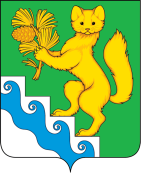 АДМИНИСТРАЦИЯ БОГУЧАНСКОГО  РАЙОНАПОСТАНОВЛЕНИЕ10.08. 2022                                с. Богучаны                                    №  773-пО внесении изменений в постановление администрации Богучанского района от 01.11.2013 № 1389-п «Об утверждении муниципальной программы «Развитие инвестиционной  деятельности, малого и среднего предпринимательства на территории  Богучанского района»В соответствии со статьей 179 Бюджетного кодекса Российской Федерации, постановлением администрации Богучанского района от 17.07.13 № 849-п «Об утверждении Порядка принятия решений о разработке муниципальных программ Богучанского района, их формировании и реализации», статьями 7,8,47 Устава Богучанского района  ПОСТАНОВЛЯЮ:1. Внести изменения в муниципальную программу «Развитие инвестиционной  деятельности, малого и среднего предпринимательства на территории  Богучанского района», утвержденную постановлением   Богучанского района от 01.11.2013 № 1389-п, следующего содержания:1.1. В разделе 1. Паспорт муниципальной программы «Развитие инвестиционной  деятельности, малого и среднего предпринимательства на территории  Богучанского района» строку «Информация по ресурсному обеспечению программы, в том числе в разбивке по источникам финансирования по годам реализации программы» читать в новой редакции:1.2. В разделе 1. Подпрограммы «Развитие субъектов малого и среднего предпринимательства», реализуемой в рамках муниципальной программы «Развитие инвестиционной  деятельности, малого и среднего предпринимательства на территории  Богучанского района», строку «Объемы и источники финансирования подпрограммы на период действия подпрограммы с указанием на источники финансирования по годам реализации программы» читать в новой редакции:1.3. Приложение № 1 к паспорту муниципальной программы «Развитие инвестиционной деятельности, малого и среднего предпринимательства на территории Богучанского района» читать в новой редакции, согласно приложению № 1 к настоящему постановлению.1.4. Приложение № 2 к муниципальной программе «Развитие инвестиционной деятельности, малого и среднего предпринимательства на территории Богучанского района» читать в новой редакции, согласно приложению № 2 к настоящему постановлению.1.5. Приложение № 3 к муниципальной программе «Развитие инвестиционной деятельности, малого и среднего предпринимательства на территории Богучанского района» читать в новой редакции, согласно приложению № 3 к настоящему постановлению.1.6. Приложение № 1 к подпрограмме «Развитие субъектов малого и среднего предпринимательства а Богучанском районе» читать в новой редакции, согласно приложению № 4 к настоящему постановлению.1.7. Приложение № 2 к подпрограмме «Развитие субъектов малого и среднего предпринимательства в Богучанском районе» читать в новой редакции, согласно приложению № 5 к настоящему постановлению.2. Контроль за исполнением настоящего постановления возложить на заместителя Главы администрации Богучанского района по экономике и финансам А.С. Арсеньеву.              3. Постановление вступает в силу со дня, следующего за днем его   опубликования в Официальном вестнике Богучанского района.Глава  Богучанского района                                            А.С. МедведевИнформация по ресурсному обеспечению программы, в том числе в разбивке по источникам финансирования по годам реализации программыОбъем финансирования  составляет: 62 890 714,35 рублей,  в  том числе по годам:2014 год    -   4950000,0    рублей;2015 год    -   5569000,0    рублей;2016 год    -   2922145,91  рублей;2017 год    -   2457000,0     рублей;2018 год    -   2573000,0     рублей;2019 год    -   16210936,87 рублей;2020 год    -   8100684,5     рублей;2021 год    -   763000,0       рублей;2022 год    -   14164947,07   рублей;2023 год    -   2590000,0   рублей;2024 год    -   2590000,0   рублей.За счет районного бюджета 7602927,28   рублей из них:2014 год    -     950000,0        рублей;2015 год    -     850000,0         рублей;2016 год    -     422145,91       рублей;2017 год    -     957000,0         рублей;2018 год    -     131500,0         рублей;2019 год    -    822896,87        рублей;2020 год    -    417384,5          рублей;2021  год   -    763000,0          рублей;2022 год    –    782709,48         рублей; 2023 год    –    763000,0         рублей; 2024 год    –    763000,0         рублей.За счет краевого бюджета  45825077,59 рублей, в  том числе:2014   год -   905000,0          рублей;2015 год   -   871000,0          рублей;2016 год   -   0,0                    рублей;2017 год   -   1500000,0        рублей; 2018 год    -   2441500,0       рублей; 2019 год    -    15388040,0    рублей; 2020 год    -    7683300,0      рублей; 2021  год    -   0,0       рублей; 2022 год      –   13382237,59 рублей; 2023 год      –   1827000,00   рублей; 2024 год      –   1827000,00   рублей.За счет федерального бюджета 9443000,0 рублей, в том числе:2014 год - 3095000 рублей;2015 год -  3848000,0     рублей;2016 год -  2500000,0     рублей;2017 год  - 0,0    рублей;2018 год  - 0,0    рублей;2019  год - 0,0    рублей; 2020 год   - 0,0     рублей; 2021 год   - 0,0     рублей; 2022 год   - 0,0     рублей; 2023 год   - 0,0     рублей; 2024 год   - 0,0     рублей.Объемы и источники финансирования  подпрограммы на период действия подпрограммы с указанием на источники финансирования по годам реализации подпрограммыРеализация мероприятий подпрограммы  осуществляется за счет средств бюджета  Богучанского района и привлеченных на условиях   софинансирования   ряда мероприятий подпрограммы средств краевого и федерального бюджетов. составляет  20095947,07    рублей  в  том  числе: 2021 год    -  760000,0       рублей; 2022 год    -  14161947,07    рублей;2023 год    -  2587000,0     рублей;2024 год    -  2587000,0     рублей;в том числе:за счет районного бюджета  3040000,0  рублей  из них:2021  год  -  760000,0   рублей;2022  год  -  779709,48   рублей;2023  год  -  760000,0   рублей;2024  год  -  760000,0   рублей.За счет краевого бюджета  16661757,5 рублей, в  том числе:2021 год   -     0,0   рублей;2022 год    -     13382237,59  	рублей;2023 год    -     1827000,0  	рублей;2024 год    -     1827000,0	  рублей.За счет федерального бюджета 0,0 рублей, в том числе:2021 год   -              0,0      рублей;2022 год   -              0,0      рублей;2023 год   -              0,0      рублей;2024 год   -              0,0      рублей.* Объем средств краевого бюджета, направляемых  на софинансирование      подпрограммных   мероприятий, корректируется и устанавливается  после  подписания   